COMMUNIQUÉ DE PRESSE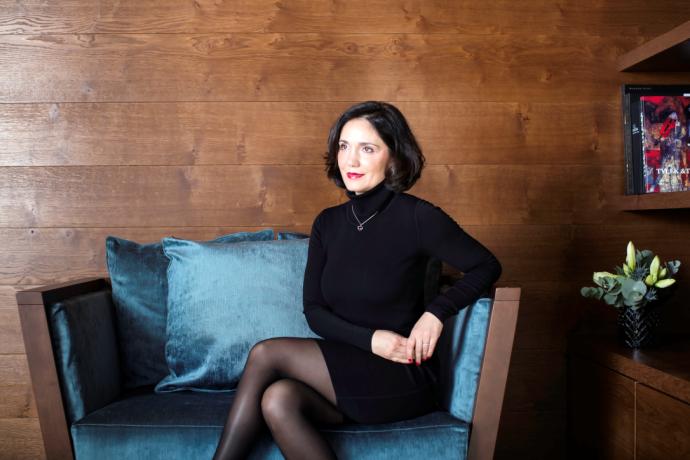 Cure Détox nouvelle génération, utilisant la technologie moderne de Biorésonance, exclusivement à Guarda Golf Hôtel & Résidences à Crans-Montana.Crans-Montana, décembre 2018 – Guarda Golf Hôtel & Résidences continue à innover, en annonçant la nouvelle Cure Détox & Vitalité par Dr Fijan, totalement personnalisée, fondée sur une consultation avec la technologie avancée de biorésonance et promettant une gamme de bénéfices tentantes.Un programme adapté à l’individu, pour des résultats rapidement visiblesNos modes de vie modernes génèrent un grand nombre de toxines. Stress, fatigue, déséquilibres alimentaires, manque d’activité physique, autant de facteurs sources de mal-être. Loin de nos habitudes, les vacances sont un moment idéal pour nettoyer notre organisme. A Guarda Golf, au centre de Crans-Montana, l’experte en nutrition et détoxification, le Dr Zana Fijan, a imaginé pour vous un programme exclusif Détox & Vitalité pour vous aider à nettoyer en profondeur et redynamiser tout votre organisme. Sur 3, 4, 5, 6 ou 7 jours, il s’appuie sur une consultation préalable avec Dr Fijan et la technologie avancée de Biorésonance (appareil capable de lire les signaux émis par le corps et de les rééquilibrer), un programme de nutrition personnalisé par elle-même, des soins de beauté par Biologique Recherche au Guarda Golf Spa, ainsi que des massages et exercices doux. En quelques jours, les bénéfices sur l’organisme sont étonnants : amélioration du bien-être physique et mental, regain de fraîcheur et d’énergie, augmentation du métabolisme, une meilleure digestion et un meilleur sommeil, évacuation des toxines et réduction de la rétention d’eau,  une peau plus éclatante. Chaque programme sera soigneusement créé et adapté par Dr Fijan en fonction des besoins et des attentes des clients.Un programme typique de 7 jours, fixé à CHF 6'700.-, comprendra 5 séances de biorésonance, environ 12 soins au spa - incluant massages, soins du visage, réflexogie et manucure pédicure - au Guarda Golf Spa, ainsi que des suggestions de repas  et d’activités physiques. Pour ceux qui ont un peu moins de temps pourront bénéficier d’une cure de 3 jours, à CHF 3'500.-.Pour d’avantage d’informations, veuillez contacter le personnel de Guarda Golf Hôtel & Résidences au +41 (0)27 486 2000, à  info@guardagolf.com ou rendez-vous sur notre site, www.guardagolf.com.Dr Zana FijanDr Zana Fijan est une spécialiste des traitements de détoxification et de nutrition et travaille actuellement pour la Summit Clinic à Crans-Montana. Experte mondialement reconnue dans son domaine, praticienne de biorésonance certifiée par BICOM ayant suivi des études supérieures en naturopathie et toxicologie, diplômée de la Biological Medicine Academy en Suisse et de la Faculty of Biological Science à Milan, Italie, Dr Zana Fijan propose une approche holistique personnalisée à chacun de ses patients.BiorésonanceLa biorésonance est un remède biophysique qui fait appel à une technologie moderne et sophistiquée. Les appareils de biorésonance sont capables de lire les signaux émis par le corps afin de détecter les ondes malsaines. Dr Fijan utilise ces appareils de biorésonance pour son diagnostic et aussi pour le traitement. Lors du soin, l’appareil va renforcer les énergies saines, ce qui améliorera le fonctionnement du corps et ainsi l’état de santé général.Guarda Golf SpaS’étendant sur plus de 600m2, le Guarda Golf Spa est composé de plusieurs espaces dédiés à la relaxation, dont une piscine intérieure chauffée, un jacuzzi, un sauna, un hammam, un espace de relaxation et une salle de fitness équipée d’appareils Technogym©. Les quatre salles de traitement sont dédiées aux soins de beauté par les marques de renommée internationale Biologique Recherche et KOS Paris, incluant également les traitements à l’oxygène avec Le Cube O2+. Un large choix de rituels bien-être, massages et cosmétiques y sont également proposés.Guarda Golf Hôtel & RésidencesGuarda Golf Hôtel & Résidences à Crans Montana a été fondé par ses propriétaires Nati et Giancarlo Felli et a ouvert ses portes en 2009. Depuis son ouverture, l’établissement fait partie du cercle distingué des meilleurs hôtels de luxe de Suisse, étant membre des Swiss Deluxe Hotels ainsi que des Leading Hotels of the World. Idéalement situé à côté du parcours de golf ‘Jack Nicklaus’ et au centre de Crans Montana, l’hôtel offre des vues panoramiques spectaculaires sur les Alpes valaisannes. Le service individuel et personnalisé est la première priorité, une philosophie qui est vécue au quotidien dans cette maison comprenant actuellement 23 chambres et junior suites, 7 appartements-suites, 18 résidences privées, le restaurant japonais raffiné ‘MiZUKi by Kakinuma’, un Bar-Lounge, un Cigar Lounge, un salon billard, une bibliothèque ainsi que plusieurs salles à manger privatives. L’hôtel rend hommage au légendaire acteur Sir Roger Moore, client fidèle de la maison, en baptisant la salle de cinéma de 15 places ‘Sir Roger Moore Private Cinema’. Le Guarda Golf Spa offre une piscine couverte, jacuzzi, sauna, hammam, salle de fitness et des suites privatives pour les soins de beauté et massages. La marque internationale « Biologique Recherche » y est proposée. A cela s’ajoutent deux salles de conférences avec une capacité maximale de 120 personnes et dotées de technologies haut de gamme.En 2013 et en 2018, Guarda Golf Hôtel & Résidences a reçu le ‘Prix Bienvenue’ par Suisse Tourisme pour avoir été sélectionné parmi les trois hôtels de luxe les plus accueillants et chaleureux de toute la Suisse. Il est aussi régulièrement listé comme l’un des établissements hôteliers de luxe les plus appréciés sur TripAdvisor et booking.com.Nicky HawkinsResponsable de Marketing & PRpr@guardagolf.com+41 (0)27 486 2000